اللجنة المعنية بالتنمية والملكية الفكريةالدورة الحادية والعشرونجنيف، من 14 إلى 18 مايو 2018مقترح مشروع مقدم من وفود كندا والمكسيك والولايات المتحدة الأمريكية بشأن تعزيز دور النساء في الابتكار والمقاولة، وتشجيع النساء في البلدان النامية على استخدام نظام الملكية الفكريةمن إعداد الأمانةفي تبليغ موجه إلى الأمانة بتاريخ 16 مارس 2018، قدمت البعثة الدائمة للولايات المتحدة الأمريكية مقترح مشروع بعنوان "تعزيز دور النساء في الابتكار والمقاولة: تشجيع النساء في البلدان النامية على استخدام نظام الملكية الفكرية"، باسم وفود كندا والمكسيك والولايات المتحدة الأمريكية، كي تنظر فيه الدورة الحادية والعشرون للجنة المعنية بالتنمية والملكية الفكرية (لجنة التنمية).ويرد مقترح المشروع المذكور أعلاه في مرفقي هذه الوثيقة.إن لجنة التنمية مدعوة إلى النظر في مرفقي هذه الوثيقة.[يلي ذلك المرفقان]توصيات أجندة التنمية 1 و10 و12 و19 و31مقترح مشروع مقدم من وفود كندا والمكسيك والولايات المتحدة الأمريكيةوثيقة المشروع[يلي ذلك المرفق الثاني]4.	مجموع الموارد بحسب النتائج (بالفرنكات السويسرية)(أ)	عام 2019(ب)	الثنائية 2020-2021 *(ج)	عام 2022 ** رهنا بموافقة لجنة البرنامج والميزانية.5.	الجدول الزمني للتنفيذ(أ)	عام 2019(باء)	الثنائية 2020 – 2021(ج)	عام 2022[نهاية المرفق الثاني والوثيقة]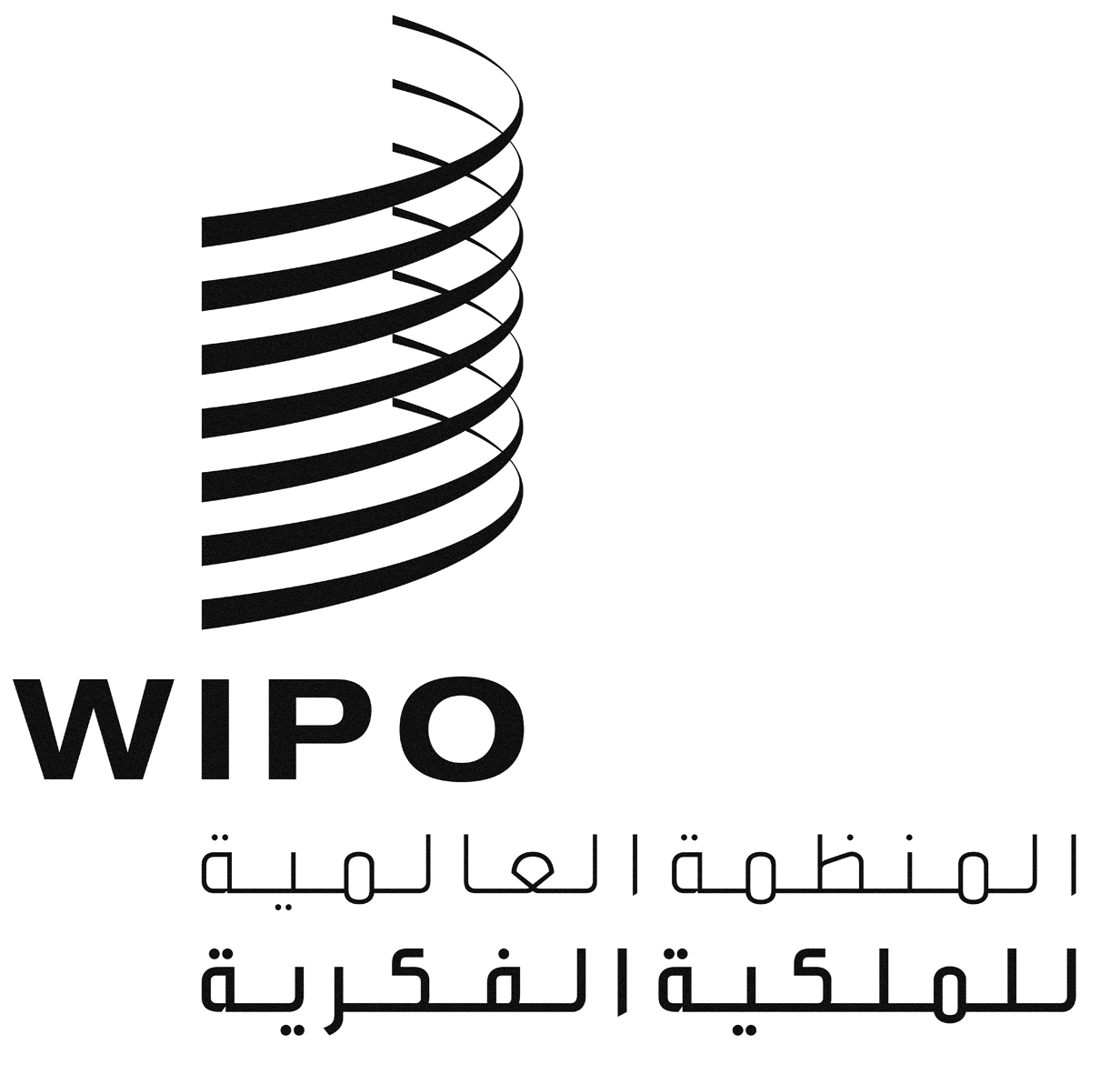 ACDIP/21/12 REV.CDIP/21/12 REV.CDIP/21/12 REV.الأصل: بالإنكليزيةالأصل: بالإنكليزيةالأصل: بالإنكليزيةالتاريخ: 16 مايو 2018التاريخ: 16 مايو 2018التاريخ: 16 مايو 20181.	ملخص1.	ملخص1.	ملخص1.	ملخصرمز المشروعDA_1_10_12_19_31_01DA_1_10_12_19_31_01DA_1_10_12_19_31_01العنوانتعزيز دور النساء في الابتكار والمقاولة: تشجيع النساء في البلدان النامية على استخدام نظام الملكية الفكريةتعزيز دور النساء في الابتكار والمقاولة: تشجيع النساء في البلدان النامية على استخدام نظام الملكية الفكريةتعزيز دور النساء في الابتكار والمقاولة: تشجيع النساء في البلدان النامية على استخدام نظام الملكية الفكريةتوصيات أجندة التنمية1 و10 و12 و19 و311 و10 و12 و19 و311 و10 و12 و19 و31وصف مقتضب للمشروعيسعى المشروع المقترح إلى تعزيز القدرات الابتكارية للبلدان المشاركة بالتركيز على زيادة مشاركة النساء المخترعات والمبتكرات في نظام الابتكار الوطني من خلال دعم استخدامهن لنظام الملكية الفكرية بفعالية أكبر.وبوجه خاص، سيساعد المشروع ويدعم النساء المخترعات والمبتكرات بغرض زيادة وعيهن ومعرفتهن بنظام الملكية الفكرية ونسبة استخدامهن له من خلال تحسين برامج الدعم وزيادة فرص الاستفادة من خدمات التوجيه وفرص إقامة الشبكات.يسعى المشروع المقترح إلى تعزيز القدرات الابتكارية للبلدان المشاركة بالتركيز على زيادة مشاركة النساء المخترعات والمبتكرات في نظام الابتكار الوطني من خلال دعم استخدامهن لنظام الملكية الفكرية بفعالية أكبر.وبوجه خاص، سيساعد المشروع ويدعم النساء المخترعات والمبتكرات بغرض زيادة وعيهن ومعرفتهن بنظام الملكية الفكرية ونسبة استخدامهن له من خلال تحسين برامج الدعم وزيادة فرص الاستفادة من خدمات التوجيه وفرص إقامة الشبكات.يسعى المشروع المقترح إلى تعزيز القدرات الابتكارية للبلدان المشاركة بالتركيز على زيادة مشاركة النساء المخترعات والمبتكرات في نظام الابتكار الوطني من خلال دعم استخدامهن لنظام الملكية الفكرية بفعالية أكبر.وبوجه خاص، سيساعد المشروع ويدعم النساء المخترعات والمبتكرات بغرض زيادة وعيهن ومعرفتهن بنظام الملكية الفكرية ونسبة استخدامهن له من خلال تحسين برامج الدعم وزيادة فرص الاستفادة من خدمات التوجيه وفرص إقامة الشبكات.البرنامج التنفيذيالبرنامج 30البرنامج 30البرنامج 30الصلة ببرنامج (برامج)/مشروع (مشروعات) آخر ذي صلة من مشروعات أجندة التنميةDA_8_01 و DA_8_02و DA_19_30_31وDA_16_20_01 وDA_16_20_02 وDA_16_20_03DA_8_01 و DA_8_02و DA_19_30_31وDA_16_20_01 وDA_16_20_02 وDA_16_20_03DA_8_01 و DA_8_02و DA_19_30_31وDA_16_20_01 وDA_16_20_02 وDA_16_20_03الصلة بالنتائج المرتقبة في البرنامج والميزانيةه 2.3 كفاءات معزَّزة للموارد البشرية القادرة على تلبية تشكيلة واسعة من المتطلبات لتسخير الملكية الفكرية بفعالية لأغراض التنمية في البلدان النامية والبلدان الأقل نموا والبلدان ذات الاقتصادات المتحولةه 2.4 نفاذ محسّن إلى المعلومات المتعلقة بالملكية الفكرية واستخدامها من قبل مؤسسات الملكية الفكرية والجمهور لتشجيع الابتكار والإبداعه 6.3 قدرات معزّزة للشركات الصغيرة والمتوسطة والجامعات ومؤسسات البحث من أجل النجاح في تسخير الملكية الفكرية لأغراض دعم الابتكاره 2.3 كفاءات معزَّزة للموارد البشرية القادرة على تلبية تشكيلة واسعة من المتطلبات لتسخير الملكية الفكرية بفعالية لأغراض التنمية في البلدان النامية والبلدان الأقل نموا والبلدان ذات الاقتصادات المتحولةه 2.4 نفاذ محسّن إلى المعلومات المتعلقة بالملكية الفكرية واستخدامها من قبل مؤسسات الملكية الفكرية والجمهور لتشجيع الابتكار والإبداعه 6.3 قدرات معزّزة للشركات الصغيرة والمتوسطة والجامعات ومؤسسات البحث من أجل النجاح في تسخير الملكية الفكرية لأغراض دعم الابتكاره 2.3 كفاءات معزَّزة للموارد البشرية القادرة على تلبية تشكيلة واسعة من المتطلبات لتسخير الملكية الفكرية بفعالية لأغراض التنمية في البلدان النامية والبلدان الأقل نموا والبلدان ذات الاقتصادات المتحولةه 2.4 نفاذ محسّن إلى المعلومات المتعلقة بالملكية الفكرية واستخدامها من قبل مؤسسات الملكية الفكرية والجمهور لتشجيع الابتكار والإبداعه 6.3 قدرات معزّزة للشركات الصغيرة والمتوسطة والجامعات ومؤسسات البحث من أجل النجاح في تسخير الملكية الفكرية لأغراض دعم الابتكارمدة المشروع48 شهرا48 شهرا48 شهراميزانية المشروعمجموع تكاليف خلاف الموظفين: 000 415 فرنك سويسريمجموع تكاليف خلاف الموظفين: 000 415 فرنك سويسريمجموع تكاليف خلاف الموظفين: 000 415 فرنك سويسري2.	وصف المشروع2.	وصف المشروع2.	وصف المشروع1.2	مقدمة1.2	مقدمة1.2	مقدمةتمثّل النساء نحو 49.6 بالمائة من مجموع سكان العالم وهن يسهمن بقدر هائل في التنمية الاجتماعية والاقتصادية التي تُحقق في البلدان وفي النجاح التي تحرزه الشركات في كل أرجاء العالم. ومع ذلك، وحتى في البلدان المتقدمة، لا تزال النساء تشكّلن أقلية ضمن المقاولين، إذ لم يكن سوى لدى 17 في المائة من الشركات الناشئة في الولايات المتحدة في عام 2017، مثلا، عضو مؤسِس واحد على الأقل من جنس الإناث. وهناك عدد من العوامل التي تسهم في هذه الفجوة القائمة بين الجنسين في مجال المقاولة، ومنها نقص الدعم المقدم إلى النساء المقاولات. وكشف مشروع بحثي أجراه في الفترة 2008-2010 الفريق العامل النسوي الدولي المعني بحضانة الأعمال النسوية (IWWG)، ودعمه برنامج المعلومات من أجل التنمية التابع للبنك الدولي، أن نقص المعلومات ونقص الشبكات الداعمة ونقص المعارف من العوامل التي تسهم في توسيع الفجوة القائمة بين الجنسين فيما يخص حضانة الأعمال.وتُعد الملكية الفكرية من العوامل المهمة التي تسهم في نجاح الكثير من الشركات. ويؤدي نظام الملكية الفكرية دورا أساسيا في دفع نمو المبتكرين والشركات الصغيرة والمتوسطة القائمة على الابتكار. وتساعد الملكية الفكرية المبتكرين على حماية اختراعاتهم أو إبداعاتهم، وكذلك على تسييل وتسويق تلك الاختراعات أو الإبداعات. ويعتمد إيجاد المستثمرين وإقامة الشراكات، في غالب الأحيان، على امتلاك حقوق الملكية الفكرية في تكنولوجيا أو منتج ما، ولا سيما في حالة الشركات الناشئة الموجهة نحو التكنولوجيا. غير أن البحوث تُظهر بشكل واضح أن نسبة مشاركة النساء في نظام الملكية الفكرية تقلّ عن نسبة مشاركة الرجال فيه. فعلى سبيل المثال، لم يكن من أصل مجموع طلبات البراءات المودعة في كل أنحاء العالم في عام 2015 سوى 29 بالمائة ممن شملت مخترعة واحدة على الأقل، و4.3 بالمائة ممن أودعت من قبل نساء مخترعات فقط، مما يبرز حجم الفجوة القائمة بين الجنسين فيما يخص إيداعات البراءات الدولية.كما يساعد نقص نسبة الاستفادة من الفرص أو عدم العلم بها، فضلا عن استبعاد النساء من شبكات تقاسم المعلومات أو الشبكات المهنية، على فهم النسبة المتدنية لتمثيل النساء في نظام الملكية الفكرية. ومن العوامل الأخرى التي تسهم في الفجوة القائمة بين الجنسين في مجال الملكية الفكرية: أن النساء يملن إلى التركيز بنسبة أقل على تسويق اختراعاتهن مقارنة بالرجال؛ وأن الشبكات التي تضمّ نساء فقط تشمل عادة عددا أقل من الأعضاء ممن لديهم تجربة في مجال طلب البراءات. والمثير للاهتمام أن هناك دراسة أثبتت أن المديرات التنفيذيات في قطاع تكنولوجيا المعلومات على وعي تام بالفجوة القائمة بين الجنسين في مجال طلب البراءات، وأن نظرائهن من الرجال لا يؤمنون بوجود تلك الفجوة أو أنهم لا يؤمنون بوجودها ضمن مؤسساتهم.وعليه يمكن أن يُعتبر تحسين دعم النساء المخترعات والمقاولات أمرا أساسيا لتضييق الفجوة القائمة بين الجنسين في مجالي الابتكار والمقاولة والتمكّن، في نهاية المطاف، من تعزيز إسهام النساء في التنمية الاجتماعية والاقتصادية.وقد اتخذت بعض البلدان، فعلا، خطوات نشطة من أجل تحسين دعم النساء المبتكرات والمقاولات من خلال مبادرات من قبيل برنامج المكسيك النسوي الخاص بالشركات الصغيرة والمتوسطة، الذي أنشأه المعهد الوطني للمقاولين (INADEM) بالتعاون مع المعهد الوطني للنساء (INMUJERES) ومنصة فيكتوريا 147 المنشأة من قبل أكاديمية فيكتوريا 147 في المكسيك. ويتيح البرنامج النسوي الخاص بالشركات الصغيرة والمتوسطة للشركات الصغرى والصغيرة والمتوسطة التي تديرها نساء إمكانية الحصول على تمويل بشروط تفضيلية والاستفادة من التطوير المؤسسي، في حين توفر منصة فيكتوريا 147 خدمات التدريب والحضانة وتسريع الأعمال وإقامة الشبكات للمقاولات والمديرات التنفيذيات.وهناك بالفعل في الويبو عدد من البرامج والموارد التي توفر الدعم والخدمات للمبتكرين والمبدعين في البلدان المتحولة والنامية والبلدان الأقل نموا. فعلى سبيل المثال، يوفر برنامج الويبو لدعم التكنولوجيا والابتكار (TISC) للمبتكرين في البلدان النامية إمكانية النفاذ إلى المعلومات التكنولوجية المحلية والعالية الجودة والخدمات ذات الصلة، مما يساعدهم على استغلال طاقاتهم الابتكارية واستحداث حقوقهم المرتبطة بالملكية الفكرية وحمياتها وإدارتها. وهناك، حاليا، أكثر من 500 مركز من تلك المراكز تعمل في كل أنحاء العالم. وتحظى تلك المراكز بدعم نشط من قبل سلطات الملكية الصناعية على الصعيدين الوطني والإقليمي. ومن الأمثلة الأخرى برنامج مساعدة المخترعين (IAP)، وهو مبادرة أطلقتها الويبو بالتعاون مع المنتدى الاقتصادي العالمي تسعى إلى الجمع بين من يملك موارد مالية محدودة من مخترعي البلدان النامية والشركات الصغيرة الموجودة في تلك البلدان وبين وكلاء البراءات الذين يقدمون مساعدة قانونية مجانية لضمان حماية بموجب براءة.غير أن البيانات المذكورة أعلاه تشير إلى احتمال وجود حاجة إلى المزيد من الخدمات الهادفة بغرض مساعد النساء المخترعات على تلقي المساعدة والدعم فيما يخص حماية ملكيتهن الفكرية وإدارتها، ولا سيما حقوقهن المرتبطة بالبراءات. ويقترح هذا المشروع استخدام برامج الويبو القائمة كمورد و/أو نموذج لإنشاء أو توسيع شبكة من برامج دعم النساء المخترعات، أو السعي، عند اللزوم، إلى تكوين المزيد من الكفاءات وتوسيع خدمات برامج الويبو القائمة بإنشاء برامج دعم وتظاهرات محدّدة لفائدة النساء، وذلك بالتنسيق والتعاون مع الجمعيات الوطنية القائمة للنساء المخترعات والمبتكرات.تمثّل النساء نحو 49.6 بالمائة من مجموع سكان العالم وهن يسهمن بقدر هائل في التنمية الاجتماعية والاقتصادية التي تُحقق في البلدان وفي النجاح التي تحرزه الشركات في كل أرجاء العالم. ومع ذلك، وحتى في البلدان المتقدمة، لا تزال النساء تشكّلن أقلية ضمن المقاولين، إذ لم يكن سوى لدى 17 في المائة من الشركات الناشئة في الولايات المتحدة في عام 2017، مثلا، عضو مؤسِس واحد على الأقل من جنس الإناث. وهناك عدد من العوامل التي تسهم في هذه الفجوة القائمة بين الجنسين في مجال المقاولة، ومنها نقص الدعم المقدم إلى النساء المقاولات. وكشف مشروع بحثي أجراه في الفترة 2008-2010 الفريق العامل النسوي الدولي المعني بحضانة الأعمال النسوية (IWWG)، ودعمه برنامج المعلومات من أجل التنمية التابع للبنك الدولي، أن نقص المعلومات ونقص الشبكات الداعمة ونقص المعارف من العوامل التي تسهم في توسيع الفجوة القائمة بين الجنسين فيما يخص حضانة الأعمال.وتُعد الملكية الفكرية من العوامل المهمة التي تسهم في نجاح الكثير من الشركات. ويؤدي نظام الملكية الفكرية دورا أساسيا في دفع نمو المبتكرين والشركات الصغيرة والمتوسطة القائمة على الابتكار. وتساعد الملكية الفكرية المبتكرين على حماية اختراعاتهم أو إبداعاتهم، وكذلك على تسييل وتسويق تلك الاختراعات أو الإبداعات. ويعتمد إيجاد المستثمرين وإقامة الشراكات، في غالب الأحيان، على امتلاك حقوق الملكية الفكرية في تكنولوجيا أو منتج ما، ولا سيما في حالة الشركات الناشئة الموجهة نحو التكنولوجيا. غير أن البحوث تُظهر بشكل واضح أن نسبة مشاركة النساء في نظام الملكية الفكرية تقلّ عن نسبة مشاركة الرجال فيه. فعلى سبيل المثال، لم يكن من أصل مجموع طلبات البراءات المودعة في كل أنحاء العالم في عام 2015 سوى 29 بالمائة ممن شملت مخترعة واحدة على الأقل، و4.3 بالمائة ممن أودعت من قبل نساء مخترعات فقط، مما يبرز حجم الفجوة القائمة بين الجنسين فيما يخص إيداعات البراءات الدولية.كما يساعد نقص نسبة الاستفادة من الفرص أو عدم العلم بها، فضلا عن استبعاد النساء من شبكات تقاسم المعلومات أو الشبكات المهنية، على فهم النسبة المتدنية لتمثيل النساء في نظام الملكية الفكرية. ومن العوامل الأخرى التي تسهم في الفجوة القائمة بين الجنسين في مجال الملكية الفكرية: أن النساء يملن إلى التركيز بنسبة أقل على تسويق اختراعاتهن مقارنة بالرجال؛ وأن الشبكات التي تضمّ نساء فقط تشمل عادة عددا أقل من الأعضاء ممن لديهم تجربة في مجال طلب البراءات. والمثير للاهتمام أن هناك دراسة أثبتت أن المديرات التنفيذيات في قطاع تكنولوجيا المعلومات على وعي تام بالفجوة القائمة بين الجنسين في مجال طلب البراءات، وأن نظرائهن من الرجال لا يؤمنون بوجود تلك الفجوة أو أنهم لا يؤمنون بوجودها ضمن مؤسساتهم.وعليه يمكن أن يُعتبر تحسين دعم النساء المخترعات والمقاولات أمرا أساسيا لتضييق الفجوة القائمة بين الجنسين في مجالي الابتكار والمقاولة والتمكّن، في نهاية المطاف، من تعزيز إسهام النساء في التنمية الاجتماعية والاقتصادية.وقد اتخذت بعض البلدان، فعلا، خطوات نشطة من أجل تحسين دعم النساء المبتكرات والمقاولات من خلال مبادرات من قبيل برنامج المكسيك النسوي الخاص بالشركات الصغيرة والمتوسطة، الذي أنشأه المعهد الوطني للمقاولين (INADEM) بالتعاون مع المعهد الوطني للنساء (INMUJERES) ومنصة فيكتوريا 147 المنشأة من قبل أكاديمية فيكتوريا 147 في المكسيك. ويتيح البرنامج النسوي الخاص بالشركات الصغيرة والمتوسطة للشركات الصغرى والصغيرة والمتوسطة التي تديرها نساء إمكانية الحصول على تمويل بشروط تفضيلية والاستفادة من التطوير المؤسسي، في حين توفر منصة فيكتوريا 147 خدمات التدريب والحضانة وتسريع الأعمال وإقامة الشبكات للمقاولات والمديرات التنفيذيات.وهناك بالفعل في الويبو عدد من البرامج والموارد التي توفر الدعم والخدمات للمبتكرين والمبدعين في البلدان المتحولة والنامية والبلدان الأقل نموا. فعلى سبيل المثال، يوفر برنامج الويبو لدعم التكنولوجيا والابتكار (TISC) للمبتكرين في البلدان النامية إمكانية النفاذ إلى المعلومات التكنولوجية المحلية والعالية الجودة والخدمات ذات الصلة، مما يساعدهم على استغلال طاقاتهم الابتكارية واستحداث حقوقهم المرتبطة بالملكية الفكرية وحمياتها وإدارتها. وهناك، حاليا، أكثر من 500 مركز من تلك المراكز تعمل في كل أنحاء العالم. وتحظى تلك المراكز بدعم نشط من قبل سلطات الملكية الصناعية على الصعيدين الوطني والإقليمي. ومن الأمثلة الأخرى برنامج مساعدة المخترعين (IAP)، وهو مبادرة أطلقتها الويبو بالتعاون مع المنتدى الاقتصادي العالمي تسعى إلى الجمع بين من يملك موارد مالية محدودة من مخترعي البلدان النامية والشركات الصغيرة الموجودة في تلك البلدان وبين وكلاء البراءات الذين يقدمون مساعدة قانونية مجانية لضمان حماية بموجب براءة.غير أن البيانات المذكورة أعلاه تشير إلى احتمال وجود حاجة إلى المزيد من الخدمات الهادفة بغرض مساعد النساء المخترعات على تلقي المساعدة والدعم فيما يخص حماية ملكيتهن الفكرية وإدارتها، ولا سيما حقوقهن المرتبطة بالبراءات. ويقترح هذا المشروع استخدام برامج الويبو القائمة كمورد و/أو نموذج لإنشاء أو توسيع شبكة من برامج دعم النساء المخترعات، أو السعي، عند اللزوم، إلى تكوين المزيد من الكفاءات وتوسيع خدمات برامج الويبو القائمة بإنشاء برامج دعم وتظاهرات محدّدة لفائدة النساء، وذلك بالتنسيق والتعاون مع الجمعيات الوطنية القائمة للنساء المخترعات والمبتكرات.تمثّل النساء نحو 49.6 بالمائة من مجموع سكان العالم وهن يسهمن بقدر هائل في التنمية الاجتماعية والاقتصادية التي تُحقق في البلدان وفي النجاح التي تحرزه الشركات في كل أرجاء العالم. ومع ذلك، وحتى في البلدان المتقدمة، لا تزال النساء تشكّلن أقلية ضمن المقاولين، إذ لم يكن سوى لدى 17 في المائة من الشركات الناشئة في الولايات المتحدة في عام 2017، مثلا، عضو مؤسِس واحد على الأقل من جنس الإناث. وهناك عدد من العوامل التي تسهم في هذه الفجوة القائمة بين الجنسين في مجال المقاولة، ومنها نقص الدعم المقدم إلى النساء المقاولات. وكشف مشروع بحثي أجراه في الفترة 2008-2010 الفريق العامل النسوي الدولي المعني بحضانة الأعمال النسوية (IWWG)، ودعمه برنامج المعلومات من أجل التنمية التابع للبنك الدولي، أن نقص المعلومات ونقص الشبكات الداعمة ونقص المعارف من العوامل التي تسهم في توسيع الفجوة القائمة بين الجنسين فيما يخص حضانة الأعمال.وتُعد الملكية الفكرية من العوامل المهمة التي تسهم في نجاح الكثير من الشركات. ويؤدي نظام الملكية الفكرية دورا أساسيا في دفع نمو المبتكرين والشركات الصغيرة والمتوسطة القائمة على الابتكار. وتساعد الملكية الفكرية المبتكرين على حماية اختراعاتهم أو إبداعاتهم، وكذلك على تسييل وتسويق تلك الاختراعات أو الإبداعات. ويعتمد إيجاد المستثمرين وإقامة الشراكات، في غالب الأحيان، على امتلاك حقوق الملكية الفكرية في تكنولوجيا أو منتج ما، ولا سيما في حالة الشركات الناشئة الموجهة نحو التكنولوجيا. غير أن البحوث تُظهر بشكل واضح أن نسبة مشاركة النساء في نظام الملكية الفكرية تقلّ عن نسبة مشاركة الرجال فيه. فعلى سبيل المثال، لم يكن من أصل مجموع طلبات البراءات المودعة في كل أنحاء العالم في عام 2015 سوى 29 بالمائة ممن شملت مخترعة واحدة على الأقل، و4.3 بالمائة ممن أودعت من قبل نساء مخترعات فقط، مما يبرز حجم الفجوة القائمة بين الجنسين فيما يخص إيداعات البراءات الدولية.كما يساعد نقص نسبة الاستفادة من الفرص أو عدم العلم بها، فضلا عن استبعاد النساء من شبكات تقاسم المعلومات أو الشبكات المهنية، على فهم النسبة المتدنية لتمثيل النساء في نظام الملكية الفكرية. ومن العوامل الأخرى التي تسهم في الفجوة القائمة بين الجنسين في مجال الملكية الفكرية: أن النساء يملن إلى التركيز بنسبة أقل على تسويق اختراعاتهن مقارنة بالرجال؛ وأن الشبكات التي تضمّ نساء فقط تشمل عادة عددا أقل من الأعضاء ممن لديهم تجربة في مجال طلب البراءات. والمثير للاهتمام أن هناك دراسة أثبتت أن المديرات التنفيذيات في قطاع تكنولوجيا المعلومات على وعي تام بالفجوة القائمة بين الجنسين في مجال طلب البراءات، وأن نظرائهن من الرجال لا يؤمنون بوجود تلك الفجوة أو أنهم لا يؤمنون بوجودها ضمن مؤسساتهم.وعليه يمكن أن يُعتبر تحسين دعم النساء المخترعات والمقاولات أمرا أساسيا لتضييق الفجوة القائمة بين الجنسين في مجالي الابتكار والمقاولة والتمكّن، في نهاية المطاف، من تعزيز إسهام النساء في التنمية الاجتماعية والاقتصادية.وقد اتخذت بعض البلدان، فعلا، خطوات نشطة من أجل تحسين دعم النساء المبتكرات والمقاولات من خلال مبادرات من قبيل برنامج المكسيك النسوي الخاص بالشركات الصغيرة والمتوسطة، الذي أنشأه المعهد الوطني للمقاولين (INADEM) بالتعاون مع المعهد الوطني للنساء (INMUJERES) ومنصة فيكتوريا 147 المنشأة من قبل أكاديمية فيكتوريا 147 في المكسيك. ويتيح البرنامج النسوي الخاص بالشركات الصغيرة والمتوسطة للشركات الصغرى والصغيرة والمتوسطة التي تديرها نساء إمكانية الحصول على تمويل بشروط تفضيلية والاستفادة من التطوير المؤسسي، في حين توفر منصة فيكتوريا 147 خدمات التدريب والحضانة وتسريع الأعمال وإقامة الشبكات للمقاولات والمديرات التنفيذيات.وهناك بالفعل في الويبو عدد من البرامج والموارد التي توفر الدعم والخدمات للمبتكرين والمبدعين في البلدان المتحولة والنامية والبلدان الأقل نموا. فعلى سبيل المثال، يوفر برنامج الويبو لدعم التكنولوجيا والابتكار (TISC) للمبتكرين في البلدان النامية إمكانية النفاذ إلى المعلومات التكنولوجية المحلية والعالية الجودة والخدمات ذات الصلة، مما يساعدهم على استغلال طاقاتهم الابتكارية واستحداث حقوقهم المرتبطة بالملكية الفكرية وحمياتها وإدارتها. وهناك، حاليا، أكثر من 500 مركز من تلك المراكز تعمل في كل أنحاء العالم. وتحظى تلك المراكز بدعم نشط من قبل سلطات الملكية الصناعية على الصعيدين الوطني والإقليمي. ومن الأمثلة الأخرى برنامج مساعدة المخترعين (IAP)، وهو مبادرة أطلقتها الويبو بالتعاون مع المنتدى الاقتصادي العالمي تسعى إلى الجمع بين من يملك موارد مالية محدودة من مخترعي البلدان النامية والشركات الصغيرة الموجودة في تلك البلدان وبين وكلاء البراءات الذين يقدمون مساعدة قانونية مجانية لضمان حماية بموجب براءة.غير أن البيانات المذكورة أعلاه تشير إلى احتمال وجود حاجة إلى المزيد من الخدمات الهادفة بغرض مساعد النساء المخترعات على تلقي المساعدة والدعم فيما يخص حماية ملكيتهن الفكرية وإدارتها، ولا سيما حقوقهن المرتبطة بالبراءات. ويقترح هذا المشروع استخدام برامج الويبو القائمة كمورد و/أو نموذج لإنشاء أو توسيع شبكة من برامج دعم النساء المخترعات، أو السعي، عند اللزوم، إلى تكوين المزيد من الكفاءات وتوسيع خدمات برامج الويبو القائمة بإنشاء برامج دعم وتظاهرات محدّدة لفائدة النساء، وذلك بالتنسيق والتعاون مع الجمعيات الوطنية القائمة للنساء المخترعات والمبتكرات.2.2	الأهداف2.2	الأهداف2.2	الأهدافيسعى المشروع المقترح إلى تعزيز القدرات الابتكارية للبلدان المشاركة بالتركيز على زيادة مشاركة النساء المخترعات والمبتكرات في نظام الابتكار الوطني من خلال دعم استخدامهن لنظام الملكية الفكرية بفعالية أكبر من أجل حماية اختراعاتهن وتسويقها وذلك عن طريق:أ)	اكتساب فهم أفضل للمشكلات التي تواجهها النساء المخترعات والمبتكرات في استخدام نظام الملكية الفكرية لأغراض استحداث شركات قائمة على الملكية الفكرية، وتحديد حلول ممكنة؛ب)	وتحديد آليات لتقديم دعم أكثر استهدافا للنساء المخترعات والمبتكرات لتمكينهن من استخدام نظام الملكية الفكرية بفعالية أكبر؛ج)	وإنشاء مراكز مرجعية للنساء المخترعات ("WIRCs") تُعنى بتوفير الخدمات ذات الصلة للنساء المخترعات والمقاولات في بيئة "تخدم النساء فقط". ويمكن أن تشمل تلك الخدمات البحث في البراءات، وتحديد الشركاء، وتخصيص موجّهين، وإسداء المشورة القانونية الأولية، والاضطلاع بأنشطة توعية في الجامعات والمراكز البحثية والمدارس من أجل إبراز أهمية العلوم والتكنولوجيا والهندسة والرياضيات ووجاهة الملكية الفكرية بالنسبة إلى تلك المجالات؛د)	وإنشاء أو توسيع شبكة من النساء المخترعات والمقاولات تعكف على تقديم دعم مستمر إلى المخترعات والمبتكرات في البلد أو الإقليم. وتنظيم تظاهرات وطنية و/أو إقليمية منتظمة لإقامة شبكات لفائدة النساء المخترعات والمبتكرات؛ه)	وإنشاء أو توسيع برامج لتوجيه النساء في مجال الملكية الفكرية تسعى إلى توفير خدمات توجيهية للمخترعات والمبتكرات الجدد في البلد أو الإقليم، فضلا عن خدمات التوعية في المدارس والجامعات؛و)	وإنشاء أو توسيع برنامج للدعم القانوني لفائدة النساء المخترعات بغرض مساعدتهن على حماية ملكيتهن الفكرية في البلد أو الإقليم؛ز)	والعمل، في نهاية المشروع الرائد، على إنشاء مجموعة أدوات و/أو مجموعة من الممارسات الفضلى/الدروس المستفادة من أجل مساعدة البلدان الأخرى على إنشاء أو توسيع برامج لدعم النساء المخترعات.يسعى المشروع المقترح إلى تعزيز القدرات الابتكارية للبلدان المشاركة بالتركيز على زيادة مشاركة النساء المخترعات والمبتكرات في نظام الابتكار الوطني من خلال دعم استخدامهن لنظام الملكية الفكرية بفعالية أكبر من أجل حماية اختراعاتهن وتسويقها وذلك عن طريق:أ)	اكتساب فهم أفضل للمشكلات التي تواجهها النساء المخترعات والمبتكرات في استخدام نظام الملكية الفكرية لأغراض استحداث شركات قائمة على الملكية الفكرية، وتحديد حلول ممكنة؛ب)	وتحديد آليات لتقديم دعم أكثر استهدافا للنساء المخترعات والمبتكرات لتمكينهن من استخدام نظام الملكية الفكرية بفعالية أكبر؛ج)	وإنشاء مراكز مرجعية للنساء المخترعات ("WIRCs") تُعنى بتوفير الخدمات ذات الصلة للنساء المخترعات والمقاولات في بيئة "تخدم النساء فقط". ويمكن أن تشمل تلك الخدمات البحث في البراءات، وتحديد الشركاء، وتخصيص موجّهين، وإسداء المشورة القانونية الأولية، والاضطلاع بأنشطة توعية في الجامعات والمراكز البحثية والمدارس من أجل إبراز أهمية العلوم والتكنولوجيا والهندسة والرياضيات ووجاهة الملكية الفكرية بالنسبة إلى تلك المجالات؛د)	وإنشاء أو توسيع شبكة من النساء المخترعات والمقاولات تعكف على تقديم دعم مستمر إلى المخترعات والمبتكرات في البلد أو الإقليم. وتنظيم تظاهرات وطنية و/أو إقليمية منتظمة لإقامة شبكات لفائدة النساء المخترعات والمبتكرات؛ه)	وإنشاء أو توسيع برامج لتوجيه النساء في مجال الملكية الفكرية تسعى إلى توفير خدمات توجيهية للمخترعات والمبتكرات الجدد في البلد أو الإقليم، فضلا عن خدمات التوعية في المدارس والجامعات؛و)	وإنشاء أو توسيع برنامج للدعم القانوني لفائدة النساء المخترعات بغرض مساعدتهن على حماية ملكيتهن الفكرية في البلد أو الإقليم؛ز)	والعمل، في نهاية المشروع الرائد، على إنشاء مجموعة أدوات و/أو مجموعة من الممارسات الفضلى/الدروس المستفادة من أجل مساعدة البلدان الأخرى على إنشاء أو توسيع برامج لدعم النساء المخترعات.يسعى المشروع المقترح إلى تعزيز القدرات الابتكارية للبلدان المشاركة بالتركيز على زيادة مشاركة النساء المخترعات والمبتكرات في نظام الابتكار الوطني من خلال دعم استخدامهن لنظام الملكية الفكرية بفعالية أكبر من أجل حماية اختراعاتهن وتسويقها وذلك عن طريق:أ)	اكتساب فهم أفضل للمشكلات التي تواجهها النساء المخترعات والمبتكرات في استخدام نظام الملكية الفكرية لأغراض استحداث شركات قائمة على الملكية الفكرية، وتحديد حلول ممكنة؛ب)	وتحديد آليات لتقديم دعم أكثر استهدافا للنساء المخترعات والمبتكرات لتمكينهن من استخدام نظام الملكية الفكرية بفعالية أكبر؛ج)	وإنشاء مراكز مرجعية للنساء المخترعات ("WIRCs") تُعنى بتوفير الخدمات ذات الصلة للنساء المخترعات والمقاولات في بيئة "تخدم النساء فقط". ويمكن أن تشمل تلك الخدمات البحث في البراءات، وتحديد الشركاء، وتخصيص موجّهين، وإسداء المشورة القانونية الأولية، والاضطلاع بأنشطة توعية في الجامعات والمراكز البحثية والمدارس من أجل إبراز أهمية العلوم والتكنولوجيا والهندسة والرياضيات ووجاهة الملكية الفكرية بالنسبة إلى تلك المجالات؛د)	وإنشاء أو توسيع شبكة من النساء المخترعات والمقاولات تعكف على تقديم دعم مستمر إلى المخترعات والمبتكرات في البلد أو الإقليم. وتنظيم تظاهرات وطنية و/أو إقليمية منتظمة لإقامة شبكات لفائدة النساء المخترعات والمبتكرات؛ه)	وإنشاء أو توسيع برامج لتوجيه النساء في مجال الملكية الفكرية تسعى إلى توفير خدمات توجيهية للمخترعات والمبتكرات الجدد في البلد أو الإقليم، فضلا عن خدمات التوعية في المدارس والجامعات؛و)	وإنشاء أو توسيع برنامج للدعم القانوني لفائدة النساء المخترعات بغرض مساعدتهن على حماية ملكيتهن الفكرية في البلد أو الإقليم؛ز)	والعمل، في نهاية المشروع الرائد، على إنشاء مجموعة أدوات و/أو مجموعة من الممارسات الفضلى/الدروس المستفادة من أجل مساعدة البلدان الأخرى على إنشاء أو توسيع برامج لدعم النساء المخترعات.3.2	استراتيجية التنفيذ3.2	استراتيجية التنفيذ3.2	استراتيجية التنفيذستُحقّق أهداف المشروع من خلال النتائج والأنشطة التالية:النتيجة 1 –فهم أفضل لحجم ونطاق المشاكل التي تواجهها النساء المخترعات والمبتكرات وللحلول الممكنة.الأنشطة:أ)	استعراض وثائقي لوضع النساء المخترعات والمبتكرات والمقاولات فيما يخص نفاذهن إلى نظام الملكية الفكرية واستخدامهن له لأغراض حماية اختراعاتهن وتسويقها.ب)	جمع الممارسات الفضلى والنماذج والأمثلة عن البرامج والمبادرات الرامية إلى دعم النساء المخترعات والمبتكرات.ج)	جمع قصص فردية لنساء مخترعات ومبتكرات تعرض تجاربهن في حماية نتائج اختراعاتهن وابتكاراتهن وطرحها في السوق.النتيجة 2 –أساس مقارنة مُحدّد على الصعيد الوطني في أربعة بلدان مشاركة.الأنشطة:أ)	إجراء تقييم لكل بلد مشارك بغرض تحديد التحديات والعقبات التي تواجهها النساء المخترعات والمبتكرات في النفاذ إلى نظام الملكية الفكرية واستخدامه في سبيل حماية وتسويق اختراعاتهن و/أو طرح منتجاتهن المحمية بموجب براءة في السوق و/أو استحداث شركة ناشئة.ب)	تحديد جهات التنسيق الوطنية وأصحاب المصلحة والجهات الوجيهة النشطة في الميدان من مؤسسات ومنظمات وأفراد، فضلا عن الموجّهين المحتملين، وأبرز النساء المخترعات والمبتكرات، وشبكات النساء، والمحامين ممن لديهم استعداد لتوفير دعم قانوني مجاني، وغير ذلك.النتيجة 3 –وعي أكبر لدى أصحاب المصلحة بالدور الذي يؤديه نظام الملكية الفكرية في حماية اختراعاتهم وتسويقها.النشاط: وضع برامج مناسبة لإذكاء الوعي مكيّفة مع احتياجات ومتطلبات مختلف فئات أصحاب المصلحة.النتيجة 4 –مواد مُستحدثة لتدريب النساء المخترعات والمبتكرات.الأنشطة:أ)	إعداد دليل بشأن قضايا الملكية الفكرية المرتبطة بطرح منتج محمي بموجب براءة في السوق و/أو استحداث شركة ناشئة.ب)	إعداد مواد عرض وجيهة لاستخدامها في حلقات العمل.ج)	جمع ما يوجد في الويبو مما يمكن أن يكون وجيها لاستحداث مجموعة مواد تدريبية.النتيجة 5 – كفاءات مُعزّزة لتزويد النساء بخدمات الدعم اللازمة في مجال الملكية الفكرية.الأنشطة:أ)	اختيار مؤسسة أو مركز أو منظمة في كل بلد مشارك وإنشاء وحدة أو جهة اتصال مخصّصة لدعم النساء المخترعات والمبتكرات.ب)	الاضطلاع ببرامج لتكوين الكفاءات من خلال دورات تدريبية لفائدة المراكز المحدّدة لتقديم الدعم للنساء المخترعات والمبتكرات.النتيجة 6 – شبكة قائمة تضمّ أبرز النساء المخترعات والمقاولات في البلدان المختارة؛ وفريق أساسي مُحدّد ضمن الشبكة يعمل أعضاؤه كموجّهين.الأنشطة:أ)	تشكيل قائمة بالنساء المخترعات والمقاولات المتطوعات وتحديد نساء ضمنها لديهن استعداد لتوجيه ومساعدة غيرهن من المخترعات والمبتكرات.ب)	العمل، حسب الاقتضاء، على إقامة شراكات مع الجامعات وغيرها من أصحاب المصلحة من أجل توسيع مجموعة الموجّهين الممكن الاعتماد عليهم.ج)	تنظيم تظاهرات لإقامة الشبكات بغرض تزويد النساء المخترعات والمبتكرات بفرص الالتقاء وتقاسم التجارب وتحديد المشاكل المشتركة ومناقشة الحلول.النتيجة 7 –شبكة قائمة تضمّ أبرز المحامين في البلدان المختارة ممن يوافقون على توفير خدمات الدعم القانوني بالمجان.النشاط: تشكيل قائمة بالمحامين المتطوعين وتحديد دورهم في دعم النساء المخترعات والمبتكرات في استخدام نظام الملكية الفكرية بفعالية أكبر.النتيجة 8 –مجموعة أدوات مُستحدثة يمكن استخدامها لتنفيذ مشروع مماثل في بلدان أخرى.النشاط: العمل، في نهاية المشروع، على استحداث مجموعة أدوات تشمل ما يلي: "1" المنهجية المُتّبعة في تنفيذ المشروع، "2" والدروس المستفادة، "3" والمواد المُستحدثة أثناء المشروع، لاستخدامها في مشروعات مماثلة.وسيتم اختيار أربعة بلدان ممن لديها جمعيات وطنية قائمة للنساء المخترعات والمبتكرات للمشاركة في هذا المشروع. وستُختار البلدان الرائدة الثلاثة، بالإضافة إلى المكسيك، على أساس المعايير التالية:1.	وجود إطار وطني لحماية الملكية الفكرية؛2.	ودرجة مثبتة من الاهتمام والقدرة من جانب المستفيدين المحليين، بما في ذلك مكاتب الملكية الفكرية والجامعات، للمشاركة بفعالية في تنفيذ المشروع؛3.	وبيئة داعمة، من حيث جانب الأعمال والجانب القانوني، لتشكيل شركات جديدة قائمة على التكنولوجيا؛4.	وتسجيل بعض النشاط في مجال إيداع البراءات؛5.	وتوافر الموارد اللازمة لمواصلة العمل بعد استكمال المشروع.وبالإضافة إلى ذلك، ستُختار البلدان الرائدة مع مراعاة التوازن الجغرافي ومستوى التنمية الاجتماعية والاقتصادية.وستقدم البلدان المهتمة بالمشاركة في المشروع بصفتها بلدانا رائدة اقتراحا يحتوي على العناصر التالية:(أ)	بيان برنامج أو جمعية تعمل لصالح النساء المخترعات والمبتكرات أو منظمة تدعم النساء في مجال الأعمال، أو منظمة تدعم النساء عموما، لديها ما يلزم من إرادة وقدرة للمشاركة في هذا المشروع؛(ب)	وبيان وكالة أو مؤسسة رائدة مسؤولة على تنسيق الأنشطة على الصعيد القطري بالتنسيق مع أمانة الويبو (مثل وزارة مسؤولة عن شؤون المرأة، أو مكتب وطني للملكية الفكرية، أو هيئة وطنية لنقل التكنولوجيا أو تسويقها، أو مؤسسة بحثية و/أو تعليمية، أو منظمة لدعم النساء في مجال الأعمال)؛(ج)	وإظهار قدرة الوكالة/المؤسسة الرائدة وغيرها من أصحاب المصلحة على مواصلة تنفيذ الاستراتيجيات المقترحة، بعد استكمال هذا المشروع.وستمكّن عملية الاختيار المذكورة أعلاه فريق المشروع (الوكالة/المؤسسة الرائدة على الصعيد القطري وفريق إدارة المشروع في الويبو) من تقييم الالتزام والقدرات الفعلية للمرشحين المحتملين على استثمار الوقت والموارد في هذه العملية.ستُحقّق أهداف المشروع من خلال النتائج والأنشطة التالية:النتيجة 1 –فهم أفضل لحجم ونطاق المشاكل التي تواجهها النساء المخترعات والمبتكرات وللحلول الممكنة.الأنشطة:أ)	استعراض وثائقي لوضع النساء المخترعات والمبتكرات والمقاولات فيما يخص نفاذهن إلى نظام الملكية الفكرية واستخدامهن له لأغراض حماية اختراعاتهن وتسويقها.ب)	جمع الممارسات الفضلى والنماذج والأمثلة عن البرامج والمبادرات الرامية إلى دعم النساء المخترعات والمبتكرات.ج)	جمع قصص فردية لنساء مخترعات ومبتكرات تعرض تجاربهن في حماية نتائج اختراعاتهن وابتكاراتهن وطرحها في السوق.النتيجة 2 –أساس مقارنة مُحدّد على الصعيد الوطني في أربعة بلدان مشاركة.الأنشطة:أ)	إجراء تقييم لكل بلد مشارك بغرض تحديد التحديات والعقبات التي تواجهها النساء المخترعات والمبتكرات في النفاذ إلى نظام الملكية الفكرية واستخدامه في سبيل حماية وتسويق اختراعاتهن و/أو طرح منتجاتهن المحمية بموجب براءة في السوق و/أو استحداث شركة ناشئة.ب)	تحديد جهات التنسيق الوطنية وأصحاب المصلحة والجهات الوجيهة النشطة في الميدان من مؤسسات ومنظمات وأفراد، فضلا عن الموجّهين المحتملين، وأبرز النساء المخترعات والمبتكرات، وشبكات النساء، والمحامين ممن لديهم استعداد لتوفير دعم قانوني مجاني، وغير ذلك.النتيجة 3 –وعي أكبر لدى أصحاب المصلحة بالدور الذي يؤديه نظام الملكية الفكرية في حماية اختراعاتهم وتسويقها.النشاط: وضع برامج مناسبة لإذكاء الوعي مكيّفة مع احتياجات ومتطلبات مختلف فئات أصحاب المصلحة.النتيجة 4 –مواد مُستحدثة لتدريب النساء المخترعات والمبتكرات.الأنشطة:أ)	إعداد دليل بشأن قضايا الملكية الفكرية المرتبطة بطرح منتج محمي بموجب براءة في السوق و/أو استحداث شركة ناشئة.ب)	إعداد مواد عرض وجيهة لاستخدامها في حلقات العمل.ج)	جمع ما يوجد في الويبو مما يمكن أن يكون وجيها لاستحداث مجموعة مواد تدريبية.النتيجة 5 – كفاءات مُعزّزة لتزويد النساء بخدمات الدعم اللازمة في مجال الملكية الفكرية.الأنشطة:أ)	اختيار مؤسسة أو مركز أو منظمة في كل بلد مشارك وإنشاء وحدة أو جهة اتصال مخصّصة لدعم النساء المخترعات والمبتكرات.ب)	الاضطلاع ببرامج لتكوين الكفاءات من خلال دورات تدريبية لفائدة المراكز المحدّدة لتقديم الدعم للنساء المخترعات والمبتكرات.النتيجة 6 – شبكة قائمة تضمّ أبرز النساء المخترعات والمقاولات في البلدان المختارة؛ وفريق أساسي مُحدّد ضمن الشبكة يعمل أعضاؤه كموجّهين.الأنشطة:أ)	تشكيل قائمة بالنساء المخترعات والمقاولات المتطوعات وتحديد نساء ضمنها لديهن استعداد لتوجيه ومساعدة غيرهن من المخترعات والمبتكرات.ب)	العمل، حسب الاقتضاء، على إقامة شراكات مع الجامعات وغيرها من أصحاب المصلحة من أجل توسيع مجموعة الموجّهين الممكن الاعتماد عليهم.ج)	تنظيم تظاهرات لإقامة الشبكات بغرض تزويد النساء المخترعات والمبتكرات بفرص الالتقاء وتقاسم التجارب وتحديد المشاكل المشتركة ومناقشة الحلول.النتيجة 7 –شبكة قائمة تضمّ أبرز المحامين في البلدان المختارة ممن يوافقون على توفير خدمات الدعم القانوني بالمجان.النشاط: تشكيل قائمة بالمحامين المتطوعين وتحديد دورهم في دعم النساء المخترعات والمبتكرات في استخدام نظام الملكية الفكرية بفعالية أكبر.النتيجة 8 –مجموعة أدوات مُستحدثة يمكن استخدامها لتنفيذ مشروع مماثل في بلدان أخرى.النشاط: العمل، في نهاية المشروع، على استحداث مجموعة أدوات تشمل ما يلي: "1" المنهجية المُتّبعة في تنفيذ المشروع، "2" والدروس المستفادة، "3" والمواد المُستحدثة أثناء المشروع، لاستخدامها في مشروعات مماثلة.وسيتم اختيار أربعة بلدان ممن لديها جمعيات وطنية قائمة للنساء المخترعات والمبتكرات للمشاركة في هذا المشروع. وستُختار البلدان الرائدة الثلاثة، بالإضافة إلى المكسيك، على أساس المعايير التالية:1.	وجود إطار وطني لحماية الملكية الفكرية؛2.	ودرجة مثبتة من الاهتمام والقدرة من جانب المستفيدين المحليين، بما في ذلك مكاتب الملكية الفكرية والجامعات، للمشاركة بفعالية في تنفيذ المشروع؛3.	وبيئة داعمة، من حيث جانب الأعمال والجانب القانوني، لتشكيل شركات جديدة قائمة على التكنولوجيا؛4.	وتسجيل بعض النشاط في مجال إيداع البراءات؛5.	وتوافر الموارد اللازمة لمواصلة العمل بعد استكمال المشروع.وبالإضافة إلى ذلك، ستُختار البلدان الرائدة مع مراعاة التوازن الجغرافي ومستوى التنمية الاجتماعية والاقتصادية.وستقدم البلدان المهتمة بالمشاركة في المشروع بصفتها بلدانا رائدة اقتراحا يحتوي على العناصر التالية:(أ)	بيان برنامج أو جمعية تعمل لصالح النساء المخترعات والمبتكرات أو منظمة تدعم النساء في مجال الأعمال، أو منظمة تدعم النساء عموما، لديها ما يلزم من إرادة وقدرة للمشاركة في هذا المشروع؛(ب)	وبيان وكالة أو مؤسسة رائدة مسؤولة على تنسيق الأنشطة على الصعيد القطري بالتنسيق مع أمانة الويبو (مثل وزارة مسؤولة عن شؤون المرأة، أو مكتب وطني للملكية الفكرية، أو هيئة وطنية لنقل التكنولوجيا أو تسويقها، أو مؤسسة بحثية و/أو تعليمية، أو منظمة لدعم النساء في مجال الأعمال)؛(ج)	وإظهار قدرة الوكالة/المؤسسة الرائدة وغيرها من أصحاب المصلحة على مواصلة تنفيذ الاستراتيجيات المقترحة، بعد استكمال هذا المشروع.وستمكّن عملية الاختيار المذكورة أعلاه فريق المشروع (الوكالة/المؤسسة الرائدة على الصعيد القطري وفريق إدارة المشروع في الويبو) من تقييم الالتزام والقدرات الفعلية للمرشحين المحتملين على استثمار الوقت والموارد في هذه العملية.ستُحقّق أهداف المشروع من خلال النتائج والأنشطة التالية:النتيجة 1 –فهم أفضل لحجم ونطاق المشاكل التي تواجهها النساء المخترعات والمبتكرات وللحلول الممكنة.الأنشطة:أ)	استعراض وثائقي لوضع النساء المخترعات والمبتكرات والمقاولات فيما يخص نفاذهن إلى نظام الملكية الفكرية واستخدامهن له لأغراض حماية اختراعاتهن وتسويقها.ب)	جمع الممارسات الفضلى والنماذج والأمثلة عن البرامج والمبادرات الرامية إلى دعم النساء المخترعات والمبتكرات.ج)	جمع قصص فردية لنساء مخترعات ومبتكرات تعرض تجاربهن في حماية نتائج اختراعاتهن وابتكاراتهن وطرحها في السوق.النتيجة 2 –أساس مقارنة مُحدّد على الصعيد الوطني في أربعة بلدان مشاركة.الأنشطة:أ)	إجراء تقييم لكل بلد مشارك بغرض تحديد التحديات والعقبات التي تواجهها النساء المخترعات والمبتكرات في النفاذ إلى نظام الملكية الفكرية واستخدامه في سبيل حماية وتسويق اختراعاتهن و/أو طرح منتجاتهن المحمية بموجب براءة في السوق و/أو استحداث شركة ناشئة.ب)	تحديد جهات التنسيق الوطنية وأصحاب المصلحة والجهات الوجيهة النشطة في الميدان من مؤسسات ومنظمات وأفراد، فضلا عن الموجّهين المحتملين، وأبرز النساء المخترعات والمبتكرات، وشبكات النساء، والمحامين ممن لديهم استعداد لتوفير دعم قانوني مجاني، وغير ذلك.النتيجة 3 –وعي أكبر لدى أصحاب المصلحة بالدور الذي يؤديه نظام الملكية الفكرية في حماية اختراعاتهم وتسويقها.النشاط: وضع برامج مناسبة لإذكاء الوعي مكيّفة مع احتياجات ومتطلبات مختلف فئات أصحاب المصلحة.النتيجة 4 –مواد مُستحدثة لتدريب النساء المخترعات والمبتكرات.الأنشطة:أ)	إعداد دليل بشأن قضايا الملكية الفكرية المرتبطة بطرح منتج محمي بموجب براءة في السوق و/أو استحداث شركة ناشئة.ب)	إعداد مواد عرض وجيهة لاستخدامها في حلقات العمل.ج)	جمع ما يوجد في الويبو مما يمكن أن يكون وجيها لاستحداث مجموعة مواد تدريبية.النتيجة 5 – كفاءات مُعزّزة لتزويد النساء بخدمات الدعم اللازمة في مجال الملكية الفكرية.الأنشطة:أ)	اختيار مؤسسة أو مركز أو منظمة في كل بلد مشارك وإنشاء وحدة أو جهة اتصال مخصّصة لدعم النساء المخترعات والمبتكرات.ب)	الاضطلاع ببرامج لتكوين الكفاءات من خلال دورات تدريبية لفائدة المراكز المحدّدة لتقديم الدعم للنساء المخترعات والمبتكرات.النتيجة 6 – شبكة قائمة تضمّ أبرز النساء المخترعات والمقاولات في البلدان المختارة؛ وفريق أساسي مُحدّد ضمن الشبكة يعمل أعضاؤه كموجّهين.الأنشطة:أ)	تشكيل قائمة بالنساء المخترعات والمقاولات المتطوعات وتحديد نساء ضمنها لديهن استعداد لتوجيه ومساعدة غيرهن من المخترعات والمبتكرات.ب)	العمل، حسب الاقتضاء، على إقامة شراكات مع الجامعات وغيرها من أصحاب المصلحة من أجل توسيع مجموعة الموجّهين الممكن الاعتماد عليهم.ج)	تنظيم تظاهرات لإقامة الشبكات بغرض تزويد النساء المخترعات والمبتكرات بفرص الالتقاء وتقاسم التجارب وتحديد المشاكل المشتركة ومناقشة الحلول.النتيجة 7 –شبكة قائمة تضمّ أبرز المحامين في البلدان المختارة ممن يوافقون على توفير خدمات الدعم القانوني بالمجان.النشاط: تشكيل قائمة بالمحامين المتطوعين وتحديد دورهم في دعم النساء المخترعات والمبتكرات في استخدام نظام الملكية الفكرية بفعالية أكبر.النتيجة 8 –مجموعة أدوات مُستحدثة يمكن استخدامها لتنفيذ مشروع مماثل في بلدان أخرى.النشاط: العمل، في نهاية المشروع، على استحداث مجموعة أدوات تشمل ما يلي: "1" المنهجية المُتّبعة في تنفيذ المشروع، "2" والدروس المستفادة، "3" والمواد المُستحدثة أثناء المشروع، لاستخدامها في مشروعات مماثلة.وسيتم اختيار أربعة بلدان ممن لديها جمعيات وطنية قائمة للنساء المخترعات والمبتكرات للمشاركة في هذا المشروع. وستُختار البلدان الرائدة الثلاثة، بالإضافة إلى المكسيك، على أساس المعايير التالية:1.	وجود إطار وطني لحماية الملكية الفكرية؛2.	ودرجة مثبتة من الاهتمام والقدرة من جانب المستفيدين المحليين، بما في ذلك مكاتب الملكية الفكرية والجامعات، للمشاركة بفعالية في تنفيذ المشروع؛3.	وبيئة داعمة، من حيث جانب الأعمال والجانب القانوني، لتشكيل شركات جديدة قائمة على التكنولوجيا؛4.	وتسجيل بعض النشاط في مجال إيداع البراءات؛5.	وتوافر الموارد اللازمة لمواصلة العمل بعد استكمال المشروع.وبالإضافة إلى ذلك، ستُختار البلدان الرائدة مع مراعاة التوازن الجغرافي ومستوى التنمية الاجتماعية والاقتصادية.وستقدم البلدان المهتمة بالمشاركة في المشروع بصفتها بلدانا رائدة اقتراحا يحتوي على العناصر التالية:(أ)	بيان برنامج أو جمعية تعمل لصالح النساء المخترعات والمبتكرات أو منظمة تدعم النساء في مجال الأعمال، أو منظمة تدعم النساء عموما، لديها ما يلزم من إرادة وقدرة للمشاركة في هذا المشروع؛(ب)	وبيان وكالة أو مؤسسة رائدة مسؤولة على تنسيق الأنشطة على الصعيد القطري بالتنسيق مع أمانة الويبو (مثل وزارة مسؤولة عن شؤون المرأة، أو مكتب وطني للملكية الفكرية، أو هيئة وطنية لنقل التكنولوجيا أو تسويقها، أو مؤسسة بحثية و/أو تعليمية، أو منظمة لدعم النساء في مجال الأعمال)؛(ج)	وإظهار قدرة الوكالة/المؤسسة الرائدة وغيرها من أصحاب المصلحة على مواصلة تنفيذ الاستراتيجيات المقترحة، بعد استكمال هذا المشروع.وستمكّن عملية الاختيار المذكورة أعلاه فريق المشروع (الوكالة/المؤسسة الرائدة على الصعيد القطري وفريق إدارة المشروع في الويبو) من تقييم الالتزام والقدرات الفعلية للمرشحين المحتملين على استثمار الوقت والموارد في هذه العملية.4.2	المخاطر المحتملة واستراتيجيات التخفيف منهاالمخاطرة 1: التعاون المستمر مع السلطات الوطنية وجهات التنسيق أمر أساسي لتحديد مستوى الدعم المُقدم من البلدان الرائدة؛ والاضلاع بالأنشطة على نحو سلس، وتنفيذ المشروع في الوقت المناسب.استراتيجية التخفيف 1: لأغراض التخفيف من المخاطر، سيقوم مدير المشروع بمشاورات دقيقة ويلتمس مشاركة الشركاء المحليين التامة في تنفيذ الأنشطة.المخاطرة 2: قد تحول الظروف السائدة في بلد رائد مختار دون تنفيذ المشروع.استراتيجية التخفيف 2: ينبغي الاستمرار في إجراء المناقشات اللازمة. وإذا تعثّرت تلك المناقشات، يجوز تعليق أو إرجاء تنفيذ المشروع في البلد.4.2	المخاطر المحتملة واستراتيجيات التخفيف منهاالمخاطرة 1: التعاون المستمر مع السلطات الوطنية وجهات التنسيق أمر أساسي لتحديد مستوى الدعم المُقدم من البلدان الرائدة؛ والاضلاع بالأنشطة على نحو سلس، وتنفيذ المشروع في الوقت المناسب.استراتيجية التخفيف 1: لأغراض التخفيف من المخاطر، سيقوم مدير المشروع بمشاورات دقيقة ويلتمس مشاركة الشركاء المحليين التامة في تنفيذ الأنشطة.المخاطرة 2: قد تحول الظروف السائدة في بلد رائد مختار دون تنفيذ المشروع.استراتيجية التخفيف 2: ينبغي الاستمرار في إجراء المناقشات اللازمة. وإذا تعثّرت تلك المناقشات، يجوز تعليق أو إرجاء تنفيذ المشروع في البلد.4.2	المخاطر المحتملة واستراتيجيات التخفيف منهاالمخاطرة 1: التعاون المستمر مع السلطات الوطنية وجهات التنسيق أمر أساسي لتحديد مستوى الدعم المُقدم من البلدان الرائدة؛ والاضلاع بالأنشطة على نحو سلس، وتنفيذ المشروع في الوقت المناسب.استراتيجية التخفيف 1: لأغراض التخفيف من المخاطر، سيقوم مدير المشروع بمشاورات دقيقة ويلتمس مشاركة الشركاء المحليين التامة في تنفيذ الأنشطة.المخاطرة 2: قد تحول الظروف السائدة في بلد رائد مختار دون تنفيذ المشروع.استراتيجية التخفيف 2: ينبغي الاستمرار في إجراء المناقشات اللازمة. وإذا تعثّرت تلك المناقشات، يجوز تعليق أو إرجاء تنفيذ المشروع في البلد.3.	الاستعراض والتقييم3.	الاستعراض والتقييم3.	الاستعراض والتقييم1.3 	جدول استعراض المشروع1.3 	جدول استعراض المشروع1.3 	جدول استعراض المشروعسيتم استعراض المشروع مرّة في السنة وتقديم تقرير مرحلي إلى لجنة التنمية. وفي نهاية المشروع، سيُجرى تقييم مستقل يُقدم تقريره إلى لجنة التنمية.سيتم استعراض المشروع مرّة في السنة وتقديم تقرير مرحلي إلى لجنة التنمية. وفي نهاية المشروع، سيُجرى تقييم مستقل يُقدم تقريره إلى لجنة التنمية.سيتم استعراض المشروع مرّة في السنة وتقديم تقرير مرحلي إلى لجنة التنمية. وفي نهاية المشروع، سيُجرى تقييم مستقل يُقدم تقريره إلى لجنة التنمية.2.3	التقييم الذاتي للمشروع2.3	التقييم الذاتي للمشروع2.3	التقييم الذاتي للمشروعنتائج المشروعنتائج المشروعمؤشرات الإنجاز الناجح (مؤشرات النتائج)1.	فهم أفضل لحجم ونطاق المشاكل التي تواجهها النساء المخترعات والمبتكرات وللحلول الممكنة1.	فهم أفضل لحجم ونطاق المشاكل التي تواجهها النساء المخترعات والمبتكرات وللحلول الممكنةأولا.	إنجاز استعراض وثائقي لوضع النساء المخترعات والمبتكرات والمقاولات.ثانيا.	إنجاز فهرس بالممارسات الفضلى والنماذج والأمثلة عن البرامج والمبادرات الرامية إلى دعم النساء المخترعات والمبتكرات في النفاذ إلى نظام الملكية الفكرية أو استخدامه.ثالثا.	تشكيل مجموعة من القصص الفردية لنساء مخترعات ومبتكرات تعرض تجاربهن في حماية نتائج اختراعاتهن وابتكاراتهن وطرحها في السوق.2.	أساس مقارنة مُحدّد على الصعيد الوطني في أربعة بلدان مشاركة2.	أساس مقارنة مُحدّد على الصعيد الوطني في أربعة بلدان مشاركةأولا.	إنجاز أربعة تقارير من تقارير الحالة الوطنية (واحد في كل من البلدان الرائدة) تحدّد التحديات والعقبات التي تواجهها النساء في النفاذ إلى نظام الملكية الفكرية واستخدامه.ثانيا.	تحديد جهات الاتصال في كل من البلدان الرائدة الأربعة فضلا عن قائمة بأصحاب المصلحة والجهات الوجيهة النشطة في الميدان من مؤسسات ومنظمات وأفراد.3.	وعي أكبر لدى أصحاب المصلحة بالدور الذي يؤديه نظام الملكية الفكرية في حماية اختراعاتهم وتسويقها3.	وعي أكبر لدى أصحاب المصلحة بالدور الذي يؤديه نظام الملكية الفكرية في حماية اختراعاتهم وتسويقهاتُنظّم أربع تظاهرات، من قبيل المؤتمرات أو الطاولات المستديرة أو الندوات أو مجموعات الإنترنت، في البلدان الرائدة (واحدة في كل بلد).4.	مواد مُستحدثة لتدريب النساء المخترعات والمبتكرات4.	مواد مُستحدثة لتدريب النساء المخترعات والمبتكراتإنجاز دليل بشأن قضايا الملكية الفكرية المرتبطة بطرح منتج محمي بموجب براءة في السوق و/أو استحداث شركة ناشئة؛ ومواد عرض لاستخدامها في حلقات العمل؛ ومجموعة من المواد الوجيهة الموجودة في الويبو.5.	كفاءات مُعزّزة لتزويد النساء بخدمات الدعم اللازمة في مجال الملكية الفكرية5.	كفاءات مُعزّزة لتزويد النساء بخدمات الدعم اللازمة في مجال الملكية الفكريةأولا.	تحديد أربع مؤسسات/مراكز/منظمات (واحد(ة) في كل بلد رائد) مع وحدة و/أو جهة اتصال مخصّصة، لدعم النساء المخترعات والمبدعات.ثانيا.	استكمال أربعة برامج تدريبية (واحد في كل بلد رائد) في المراكز المحدّدة.6.	شبكة قائمة تضمّ أبرز النساء المخترعات والمقاولات في البلدان المختارة؛ وفريق أساسي مُحدّد ضمن الشبكة يعمل أعضاؤه كموجّهين6.	شبكة قائمة تضمّ أبرز النساء المخترعات والمقاولات في البلدان المختارة؛ وفريق أساسي مُحدّد ضمن الشبكة يعمل أعضاؤه كموجّهينتشكيل قائمة بأبرز النساء المخترعات والمبتكرات والمقاولات في كل من البلدان الأربعة الرائدة وتحديد فريق أساسي من تلك القائمة لدى أعضائه استعداد للعمل كموجّهين.7.	شبكة قائمة تضمّ أبرز المحامين في البلدان المختارة ممن يوافقون على توفير خدمات الدعم القانوني بالمجان7.	شبكة قائمة تضمّ أبرز المحامين في البلدان المختارة ممن يوافقون على توفير خدمات الدعم القانوني بالمجانتشكيل قائمة بالمحامين الذين لديهم استعداد لتوفير الدعم القانوني في كل من البلدان الرائدة.8.	مجموعة أدوات مُستحدثة يمكن استخدامها لتنفيذ مشروع مماثل في بلدان أخرى8.	مجموعة أدوات مُستحدثة يمكن استخدامها لتنفيذ مشروع مماثل في بلدان أخرىنشر مجموعة أدوات تشمل المنهجية المُتّبعة في تنفيذ المشروع، والدروس المستفادة، والمواد المُستحدثة أثناء المشروع.أهداف المشروعأهداف المشروعمؤشرات النجاح في تحقيق أهداف المشروع (مؤشرات النتائج)زيادة استخدام النساء المخترعات والمبتكرات لنظام الملكية الفكريةزيادة استخدام النساء المخترعات والمبتكرات لنظام الملكية الفكريةأولا.	إشارة 50% من النساء اللاتي حضرن البرامج التدريبية إلى زيادة فهمهن لنظام الملكية الفكرية.ثانيا.	تقديم المراكز المرجعية للنساء المخترعات ("WIRCs")، المُنشأة في كل من البلدان المشاركة، خدمات الملكية الفكرية لما لا يقلّ عن 10 بالمائة من النساء المخترعات أو المبتكرات، أو اضطلاعها بأنشطة توعية في ثلاث جامعات أو مدارس، أو تيسيرها لثلاث فرص من فرص التوجيه.نتائج المشروع20192019المجموعالمجموعالمجموعموارد الموظفينموارد خلاف الموظفينموارد الموظفينموارد خلاف الموظفينفهم أفضل لحجم ونطاق المشاكل التي تواجهها النساء المخترعات والمبتكرات وللحلول الممكنة500005000050000أساس مقارنة مُحدّد على الصعيد الوطني في أربعة بلدان مشاركة400004000040000وعي أكبر لدى أصحاب المصلحة بالدور الذي يؤديه نظام الملكية الفكرية في حماية اختراعاتهم وتسويقها100000100000100000مواد مُستحدثة لتدريب النساء المخترعات والمبتكرات200002000020000المجموع210000نتائج المشروع2020202020212021المجموعالمجموعالمجموعموارد
الموظفينموارد خلاف
الموظفينموارد
الموظفينموارد خلاف الموظفينموارد
الموظفينموارد خلاف
الموظفينكفاءات مُعزّزة لتزويد النساء بخدمات الدعم اللازمة في مجال الملكية الفكرية5000050000100000100000شبكة قائمة تضمّ أبرز النساء المخترعات والمقاولات في البلدان المختارة؛ وفريق أساسي مُحدّد ضمن الشبكة يعمل أعضاؤه كموجّهين10000100002000020000شبكة قائمة تضمّ أبرز المحامين في البلدان المختارة ممن يوافقون على توفير خدمات الدعم القانوني بالمجان100001000010000المجموع6000070000130000130000نتائج المشروع20222022المجموعالمجموعالمجموعموارد الموظفينموارد خلاف الموظفينموارد الموظفينموارد خلاف الموظفينمجموعة أدوات مُستحدثة يمكن استخدامها لتنفيذ مشروع مماثل في بلدان أخرى600006000060000التقييم150001500015000المجموع750007500075000النتيجةالنشاطفصول عام 2019فصول عام 2019فصول عام 2019فصول عام 2019النتيجةالنشاطالأولالثانيالثالثالرابع1استعراض وثائقي لوضع النساء المخترعات والمبتكرات والمقاولات فيما يخص نفاذهن إلى نظام الملكية الفكرية واستخدامهن له لأغراض حماية اختراعاتهن وتسويقها.xxx-1جمع الممارسات الفضلى والنماذج والأمثلة عن البرامج والمبادرات الرامية إلى دعم النساء المخترعات والمبتكرات.xxx-1جمع قصص فردية لنساء مخترعات ومبتكرات تعرض تجاربهن في حماية نتائج اختراعاتهن وابتكاراتهن وطرحها في السوق.xxx-2إجراء تقييم لكل بلد مشارك بغرض تحديد التحديات والعقبات التي تواجهها النساء المخترعات والمبتكرات في النفاذ إلى نظام الملكية الفكرية واستخدامه في سبيل حماية وتسويق اختراعاتهن و/أو طرح منتجاتهن المحمية بموجب براءة في السوق و/أو استحداث شركة ناشئة.-xxx2تحديد جهات التنسيق الوطنية وأصحاب المصلحة والجهات الوجيهة النشطة في الميدان من مؤسسات ومنظمات وأفراد، فضلا عن الموجّهين المحتملين، وأبرز النساء المخترعات والمبتكرات، وشبكات النساء، والمحامين ممن لديهم استعداد لتوفير دعم قانوني مجاني، وغير ذلك.-xxx3وضع برامج مناسبة لإذكاء الوعي مكيّفة مع احتياجات ومتطلبات مختلف فئات أصحاب المصلحة.---x4إعداد دليل بشأن قضايا الملكية الفكرية المرتبطة بطرح منتج محمي بموجب براءة في السوق و/أو استحداث شركة ناشئة.xxxx4إعداد مواد عرض وجيهة لاستخدامها في حلقات العمل.xxxx4جمع ما يوجد في الويبو مما يمكن أن يكون وجيها لاستحداث مجموعة مواد تدريبية.xxxxالنتيجةالنشاطفصول عام 2020فصول عام 2020فصول عام 2020فصول عام 2020فصول عام 2021فصول عام 2021فصول عام 2021فصول عام 2021النتيجةالنشاطالأولالثانيالثالثالرابعالأولالثانيالثالثالرابع2إجراء تقييم لكل بلد مشارك بغرض تحديد التحديات والعقبات التي تواجهها النساء المخترعات والمبتكرات في النفاذ إلى نظام الملكية الفكرية واستخدامه في سبيل حماية وتسويق اختراعاتهن و/أو طرح منتجاتهن المحمية بموجب براءة في السوق و/أو استحداث شركة ناشئة.x-------2تحديد جهات التنسيق الوطنية وأصحاب المصلحة والجهات الوجيهة النشطة في الميدان من مؤسسات ومنظمات وأفراد، فضلا عن الموجّهين المحتملين، وأبرز النساء المخترعات والمبتكرات، وشبكات النساء، والمحامين ممن لديهم استعداد لتوفير دعم قانوني مجاني، وغير ذلك.xxx-----3وضع برامج مناسبة لإذكاء الوعي مكيّفة مع احتياجات ومتطلبات مختلف فئات أصحاب المصلحة.xxx-----5اختيار مؤسسة أو مركز أو منظمة في كل بلد مشارك وإنشاء وحدة أو جهة اتصال مخصّصة لدعم النساء المخترعات والمبتكرات.xxxxxxxx5الاضطلاع ببرامج لتكوين الكفاءات من خلال دورات تدريبية لفائدة المراكز المحدّدة لتقديم الدعم للنساء المخترعات والمبتكرات.xxxxxxxx6تشكيل قائمة بالنساء المخترعات والمقاولات المتطوعات وتحديد نساء ضمنها لديهن استعداد لتوجيه ومساعدة غيرهن من المخترعات والمبتكرات.-xxxxxxx6العمل، حسب الاقتضاء، على إقامة شراكات مع الجامعات وغيرها من أصحاب المصلحة من أجل توسيع مجموعة الموجّهين الممكن الاعتماد عليهم.-xxxxxxx6تنظيم تظاهرات لإقامة الشبكات بغرض تزويد النساء المخترعات والمبتكرات بفرص الالتقاء وتقاسم التجارب وتحديد المشاكل المشتركة ومناقشة الحلول.-xxxxxxx7تشكيل قائمة بالمحامين المتطوعين وتحديد دورهم في دعم النساء المخترعات والمبتكرات في استخدام نظام الملكية الفكرية بفعالية أكبر.-xxxxxxxالنتيجةالنشاطفصول عام 2022فصول عام 2022فصول عام 2022فصول عام 2022النتيجةالنشاطالأولالثانيالثالثالرابع8العمل، في نهاية المشروع، على استحداث مجموعة أدوات تشمل ما يلي: "1" المنهجية المُتّبعة في تنفيذ المشروع، "2" والدروس المستفادة، "3" والمواد المُستحدثة أثناء المشروع، لاستخدامها في مشروعات مماثلة.xxx-التقرير التقييمي---x